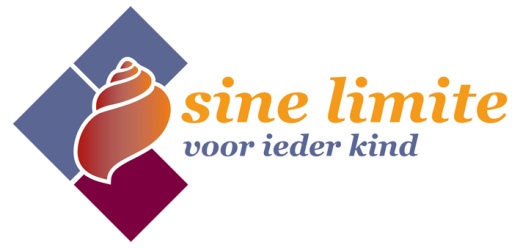 LeerlinggegevensNaam kind		Geboortedatum		Groepsverloop		Adres		Postcode en woonplaats		Telefoonnummer		 GeheimE-mailadresouders / wettelijke verzorgers		HuisartsNaam		Adres		Postcode en woonplaats		SchoolgegevensNaam school		Adres		Postcode en woonplaats		Telefoonnummer		Naam leerkracht		Ingevuld door		Datum		De school vraagt de volgende toelaatbaarheidsverklaring aan:	toelaatbaarheidsverklaring speciale school voor basisonderwijs (SBO)	toelaatbaarheidsverklaring SO categorie 1	toelaatbaarheidsverklaring SO categorie 3Gewenste termijnIn trajectoverleg d.d.  is overeenstemming over deze adviesvraag tussen de volgende personenIntern begeleider van de schoolNaam		HandtekeningDe ouders/wettelijk verzorgersNaam		HandtekeningNaam		Handtekening	De ouderfolder TLV is ontvangenDe trajectmedewerker van Sine LimiteNaam		HandtekeningDe school stuurt voor een aanvraag van de toelaatbaarheidsverklaring de volgende stukken, via Kindkans, naar Sine Limite:Datum 	Handtekening aanvragerDirecteur van de school	Naam 	Toestemming oudersU gaat akkoord met:het registeren en bewaren van de gegevens bij Sine Limitedat de jeugdarts van de GGD in zijn/haar rol als lid van de TLV gebruik mag maken van het dossier van uw kind bekend bij de GGDdat Sine Limite uw huisarts op de hoogte brengt van de beslissing van de TLV indien een toelaatbaarheidsverklaring voor sbo of speciaal onderwijs (SO) afgegeven isDatum: 	Naam ouder/wettelijk verzorger:	Naam ouder/wettelijk verzorger:Handtekening	Handtekening jaar maandenPOPPOPAanvraagformulier TLV SO/SBO (voorliggend formulier)Aanvraagformulier TLV SO/SBO (voorliggend formulier)Toestemming ouders (zie volgende pagina)Toestemming ouders (zie volgende pagina)Relevante onderzoeksgegevens en rapportagesRelevante onderzoeksgegevens en rapportagesAnders, te weten